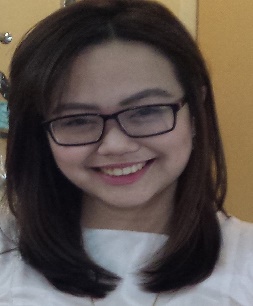 Abegail Faith A. EnriquezAddress	: 23rd Street Mushrif Area, Villa 17 Abu Dhabi United Arab EmiratesMobile No	: + 971 56 602 46271. Protiviti Member Firm Ltd.	(Abu Dhabi, UAE)Position   	: Admin Assistant Period        : Jan 2013 – Feb 02 2015Job Description:Admin Assistant-Prepare and modify office documents.-Schedule and coordinate meetings / appointments / interviews.- Arrange company events (venue/ invitation/ budget)             - Administrative Task- Scanning, Printing, Editing files. - Handles Travel Arrangements for Employees and Visitors -Weekly and Monthly report of travel related finances. - Maintains tracker for office supplies related finances.- Maintains tracker for office transportation related finances. - Other administrative tasks as required2. New Edumax (Alabang Muntinlupa,Philippines)      Position   	: English as Second Language Teacher and ESL Teaching Skill TrainerPeriod        : April 2011 – October 2012Job Description:Maintains continuity among work teams by documenting and communicating actions, irregularities, and continuing needs.Contributes to team effort by accomplishing related results as needed.Maintain appointment diary either manually or electronicallyTrain ESL Teaching Skill to newly hired teachersMaking sure all class are well organized.Sending out daily reports of feedback, areas of improvement and notes of what teacher and students have discussed per day/ per class and submit the same to student's parents and students.Teach English to Korean Students through online and offline.Classroom management;Planning, preparing and delivering lessons to a range of classes and age groups;Preparing and setting tests, examination papers, and exercisesMarking and providing appropriate feedback on oral and written work;Devising, writing and producing new materials, including audio and visual resourceBasic administration, such as keeping student registers and attendance records3. Edubox (Alabang Muntinlupa,Philippines)Position   	: English as Second Language TeacherPeriod               : August2010 – March 2011Job Description:Teach English to Korean Students through online and offline.Classroom management;Planning, preparing and delivering lessons to a range of classes and age groups;Preparing and setting tests, examination papers, and exercisesMarking and providing appropriate feedback on oral and written work;Devising, writing and producing new materials, including audio and visual resourceBasic administration, such as keeping student registers and attendance records4. Key West Data Network  (Makati, Philippines)      Position   	          : Customer Service Representative      Period                   : November2009 – July 2010Job Description:Attracts potential customers by answering product and service questions; suggesting information about other products and services.Opens customer accounts by recording account information.Maintains customer records by updating account information.Resolves product or service problems by clarifying the customer's complaint; determining the cause of the problem; selecting and explaining the best solution to solve the problem; expediting correction or adjustment; following up to ensure resolution.Maintains financial accounts by processing customer adjustments.Recommends potential products or services to management by collecting customer information and analyzing customer needs.Prepares product or service reports by collecting and analyzing customer information.Contributes to team effort by accomplishing related results as needed.II. PERSONAL DATA DATE OF BIRTH	: 	February 22, 1991PLACE OF BIRTH	: 	Las Piñas City, PhilippinesCITIZEN	:	Filipino CIVIL STATUS	: 	MarriedRELIGION	: 	ChristianGENDER	: 	FemaleIII. EDUCATIONAL ATTAINMENT               Tertiary	:	Bachelor of Science in Tourism 2009Lyceum of the Philippines University, Manila City             Secondary	: 	St. Therese School Las Pinas City 2004Primary	:	 St. Josephs Academy Las Pinas City 1998IV. TrainingsCitizenship Advancement Training/ St. Therese School Philippines 2008Call Center (Customer Service) Training/ Key West Data Network, Inc. Philippines2009 English as Second Language Teaching Skill Training/New Edumax Philippines 2011I HEREBY CERTIFY that the above information is true and correct to the best of my knowledge and belief. 
 
Abegail Faith A. EnriquezApplicant 